Smlouva o nájmu audiovizuálního zařízenídle ustanovení § 2201 a násl. zákona č. 89/2012 Sb., občanský zákoník, ve znění pozdějších předpisů„Zapůjčení, instalace a servis provozu audiovizuálních zařízení pro výstavu „UNEXPECTED: ZHANNA KADYROVA“Smluvní stranyLunchmeat Studio s.r.o.se sídlem: Lannova 1540/6, 110 00 Praha 		zastoupená: xxxx – jednatel	IČO: 06424155		DIČ: CZ06424155	 		Kontaktní osoba: xxxx	 (dále jen „Pronajímatel“)a Česká filharmonie / Galerie Rudolfinumse sídlem: 		Alšovo nábřeží 12, 110 00 Praha 1zastoupená:		xxxxIČ:			00023264
DIČ: 			CZ00023264Kontaktní osoba: 	xxxx(dále jen „Nájemce“)uzavírají níže uvedeného dne, měsíce a roku tu Smlouvu o nájmu audiovizuálních zařízení (dále jen „smlouva“)I.Předmět a účel smlouvyPronajímatel touto smlouvou přenechává Nájemci za úplatu (nájemné) audiovizuální zařízení (dále také jen „zařízení“), aby ho dočasně ve sjednané době užíval. Součástí nájmu je taktéž instalace zařízení, jeho deinstalace a jeho obsluha/servis, s tím, že tyto služby jsou již zohledněny ve výši nájemného stanoveného v čl. III odst. 1 této smlouvy; Pronajímatel není tedy oprávněn v této souvislosti požadovat od Nájemce jakékoli další plnění, zejména finanční. Zařízení bude předáno, umístěno a vráceno zpět Pronajímateli v sídle Nájemce na adrese Alšovo nábřeží 12, 110 00 Praha 1.Předmět nájmu, resp. jeho jednotlivé položky jsou podrobně specifikovány v cenové nabídce, jež je jako příloha nedílnou součástí této smlouvy. II.Doba trvání smlouvyTato smlouva se uzavírá na dobu od 26. 2. 2024 do 5. 7. 2024Zhotovitel je povinen přizpůsobit harmonogram prací, zejména instalaci a deinstalaci, programu GR a České filharmonie. Nájem skončí uplynutím doby, na kterou byl sjednán, nedohodne-li se Pronajímatel s Nájemcem písemně jinak.III.Nájemné a všeobecné nájemní podmínkyPronajímatel má nárok na nájemné, tj. cenu sjednanou podle platného ceníku a uvedenou u jednotlivých položek pronájmu v rámci přílohy – „Cenová nabídka“, tedy na celkovou částku 400 000 Kč bez DPH. Pro vyloučení jakýchkoli pochybností smluvní strany prohlašují a konstatují, že částka nájemného specifikována v tomto odstavci odpovídá nájemnému za celou dobu trvání nájmu a je pevná a konečná.IV.Práva a povinnosti smluvních stranPronajímatel se zavazuje přenechat Nájemci předmět nájmu ve stavu způsobilém smluvenému, popř. obvyklému užívání a v tomto stavu jej svým nákladem udržovat. Nájemce se zavazuje uhradit Pronajímateli řádně a včas nájemné, a to na základě daňového dokladu – faktury, vystavené Pronajímatelem, který obsahuje všechny náležitosti daňového dokladu stanovené obecně závaznými právními předpisy. Podkladem pro fakturaci je tato smlouva. Faktura může být pronajímatelem vystavena po řádném skončení výstavy. K nájemnému bude účtováno DPH v zákonem stanovené sazbě.V případě prodlení s placením nájemného se Nájemce zavazuje uhradit Pronajímateli úroky z prodlení v zákonné výši.V.Pojištění odpovědnosti za škoduObě smluvní strany se zavazují, že budou mít po celou dobu trvání této smlouvy uzavřeno pojištění odpovědnosti za škody na převzatých věcech, a to s pojistnou částkou plně pokrývající hodnotu převzatého zařízení.VI.Závěrečná ustanoveníTato smlouva může být změněna nebo doplněna pouze oboustranně odsouhlasenými písemnými dodatky.Smlouva byla vyhotovena ve dvou stejnopisech, z nichž každá ze smluvních stran obdrží po jednom.Smluvní strany prohlašují, že si smlouvu před jejím podpisem přečetly, řádně projednaly a s jejím obsahem bez výhrad souhlasí. Smlouva je vyjádřením jejich pravé, skutečné, svobodné a vážné vůle. Na důkaz pravosti a pravdivosti těchto prohlášení připojují oprávnění zástupci smluvních stran své vlastnoruční podpisy.Tato smlouva nabývá platnosti uzavřením a účinnosti uveřejněním v registru smluv podle zákona č. 340/2015 Sb., ve znění pozdějších předpisů. Uveřejnění této smlouvy v registru smluv podle zákona č. 340/2015 Sb., ve znění pozdějších předpisů, zajistí GR. Smluvní strany konstatují, že tato smlouva neobsahuje ujednání, která by neměla být uveřejněna v registru smluv podle zákona č. 340/2015 Sb., ve znění pozdějších předpisů. Smluvní strana, která poskytla v této smlouvě nějaké osobní údaje, souhlasí s jejich uvedením v textu smlouvy uveřejněném v registru smluv podle zákona č. 340/2015 Sb., ve znění pozdějších předpisů; jestliže poskytla nějaké osobní údaje týkající se třetí osoby, prohlašuje a odpovídá za to, že má takový souhlas i od dotčené třetí osoby, ledaže by souhlas dotčené třetí osoby nebyl podle zákona nutný.Nedílnou součást této smlouvy tvoří následující přílohy: Příloha – Cenová nabídkaV Praze dne	 						V Praze dne ……………………………………………				………………………………………           	      Pronajímatel						Nájemce        	  xxxx – jednatel                		           			xxxxZpracoval a za správnost ručí:........................................................xxxxprodukčníGalerie RudolfinumClient:	Rudolfinum Gallery, xxxxProject:	Zhanna KadyrovaLocation:	Rudolfinum GalleryStart date:	26.02.2024	(incl. setup)End date:	30.06.2024Number of days:	125Budget:	ver.4, 09/01/2024Project manager:	xxxx xxxx xxxxDPH/VAT not included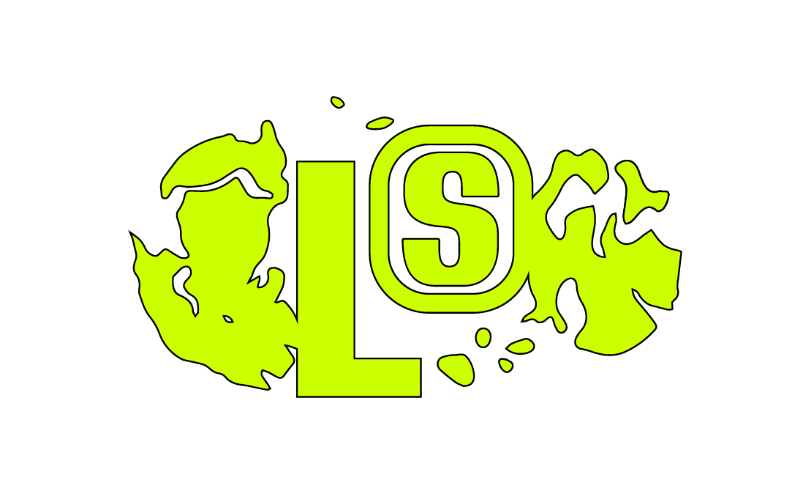 www.lunchmeatstudio.com www.instagram.com/lunchmeatstudioTEAMDPH/VAT not includedDPH/VAT not includedDPH/VAT not includedDPH/VAT not includedDPH/VAT not includedDPH/VAT not includedDPH/VAT not includedDPH/VAT not includedDPH/VAT not includedDPH/VAT not includedService / ItemUnitsDays/hours/kmUnit PriceUnit PriceTotalTotalDiscountTotal w/ discountTotal w/ discountnotesProject management1xxxxxxxxxxxxCZKxxxxxxxxCZK19 200Tech solution1xxxxxxxxxxxxCZKxxxxxxxxCZK19 200incl. testsOn the spot production1xxxxxxxxxxxxCZKxxxxxxxxCZK40 000Technician senior - LCD wall installation2xxxxxxxxxxxxCZKxxxxCZK51 000setup, dismantleTechnician senior - projection, others2xxxxxxxxxxxxCZKxxxxCZK40 800setup, dismantleTechnician junior2xxxxxxxxxxxxCZKxxxxCZK41 600setup, dismantleTransport1xxxxxxxxxxxxCZKxxxxCZK8 000Subtotal TeamCZKxxxxCZK219 800HARDWARE, SOFTWAREService / ItemUnitsDays/hoursUnit PriceTotalTotalDiscountTotal w/ discountTotal w/ discountnotesHolding frame or TV holders systemCZKxxxxCZK59 300LCD display provided by clientapproximate price - TBSxxxxProjector Epson 10000 ANSI WUXGA1xxxxxxxxCZKxxxxxxxxCZK90 000Projector Lens U031xxxxxxxxCZKxxxxxxxxCZK9 000Mac Mini1xxxxxxxxCZKxxxxxxxxCZK6 900Accessories projectorxxxxCZKxxxxCZK15 000Subtotal HardwareCZKxxxxCZK180 200TOTAL COST ESTIMATECZK	xxxxCZK	400 000